Request Letter for Material PurchaseTo,Md. Irfan Khan, 12/23 - D, Surajpur,Greater Noida(+456)-566-666-9899Date – 11/12/2067 Subject: -----Dear Irfan Khan,Hope you are doing great!We at -------- (mention the company name) would like to associate with you over the contract of --------------- (mention the supply of goods).I ------ (mention your name) working as ------- 9 mention designation) will be the representative on the behalf of the organization and would also request to initiate all the communications further with me. The order has been placed on ------(mention the date) from our office -------- (mention name and location). We would request you to kindly, release the order as soon as possible and send at ouroffice---------------.In case you need any more clarification, then please feel free to contact us anytime.Thank you for your kind support and cooperation.Yours Sincerely, Rahim Khan,56- A, T- 8, 1203Paras Season, Sec-60 Noida-9056789 rahin@rediffmail.com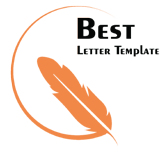 +56-1234567855